Отдел образованияАдминистрации Фроловского муниципального района Волгоградской областимуниципальное бюджетное образовательное учреждение«Шуруповская основная  школа»подготовила и провелаПронина Валентина Ивановна,учитель начальных классов2013-2014 уч.годПРОЩАНИЕ С БУКВАРЁМЦель: 
     через стихи, песни,  подвести итоги изучения букваря;
     в игровой форме показать родителям, чему научились, что узнали, как выросли ученики 1 класса; 
     пробудить интерес учащихся к дальнейшей учебе; 
     развивать интеллект учащихся; 
     создать атмосферу для радостного коллективного сотрудничества учителя, родителей, учеников-пятиклассников, учеников класса. Оборудование:  м/м презентации, шары, письмо,  карта согласно сценария, музыкальные             фонограммы,  удостоверения о том, что учащиеся научились читать. Звучит песня «Чему учат в школе».На экране :"Если хочешь много знать,
Многого добиться,
Обязательно читать
Должен научиться". Первоклассники на сцене .Исполняют песню « Буквы разные от А до Я..»Проходят в зал.Ведущий.       Дорогие ребята! Совсем недавно было 1 сентября, и вы впервые переступили порог школы.   Прошло несколько месяцев, и вы научились читать. Сегодня мы собрались, чтобы попрощаться букварём.               Весна за окном стоит, снег ёще в воздухе кружится.         А нам сегодня предстоит с букварём проститься.                                         Первоклассники рядами стройными идут Первой книге, мудрой книге отдают салют!   Сегодня в нашей стране прибавилось много читающих детей потому, что во всех школах в это время учащиеся закончили читать букварь. Мы поздравляем, Вас, дорогие ребята, с первой школьной победой – окончанием букваря. С давних времен на Руси живет традиция: прощаясь с кем – то, собираться вместе, петь и плясать, чтобы день расставания в памяти нашей надолго оставался светлым и радостным. Давайте же и мы сегодня будем следовать этой славной традиции. Выступление первоклашек1 ученик Букварь – начало всех наук.Ведь слова рождаются из букв.Если будешь буквы знать,Сможешь книжку прочитать.И услышишь в тот же часУвлекательный рассказ.2 ученик Как хорошо уметь читать,Не надо к маме приставать,Не надо бабушку трясти –Прочти, пожалуйста, прочти!Не надо умолять сестрицу:Ну почитай ещё страницу.Не надо звать, не надо ждать,                                                                                                                                                                                                                                                               А можно взять и почитать.И вот за это говорю:«Спасибо книге-букварю»3 ученик Мы собрали пап и мам,
Но не для потехи.
Мы сегодня рапортуем
Про свои успехи.4 ученик  Мы в нарядах нынче новых,
И у всех счастливый вид,
Ведь сегодня мы досрочно
Изучили алфавит!5 ученик Разбудите меня ночью,
В самой серединочке,
Расскажу вам алфавит
Без одной запиночки!6 ученик  Буквы гласные мы любим,
И все больше с каждым днем.
Мы не просто их читаем –
Эти буквы мы поем!7 ученик Тыщу слов в минуту нынче,
Как машинка, я строчу.
Я любую вашу книжку
Одним махом "проглочу"!8 ученик Мы простимся с Букварем,
И рукой помашем,
И спасибо десять раз
Дружно хором скажем!Ведущий.     Праздник школьный наш в разгаре                      И гостей полно уж в зале.                      Где же герой дня? Где же Букварь? В дверь стучатся, входит почтальон.Печкин. Телеграмма! Телеграмма! (Читает.)
Срочно! Срочно! Помогите!
От погибели спасите!
Помогите мне, ребята, На меня букваежки напалиВсе мои буквы в названии разворовали.Помогите, соберите, мои буквы.Ждет вас много испытаний,
Ждет немало вас заданий,
Чтоб вы меня смогли спасти, Высылаю план пути.(Печкин достает из сумки большую карту- план пути.).После выполнения заданий выставляются буквы.Задания  1. «Б»Назвать все буквы алфавита.А вы не забыли – сколько всего букв в алфавите?Сколько гласных?Сколько согласных?Сколько букв, не обозначающих звуков?  Уважаемые гости, теперь Вы буквы алфавита!Передавая мяч называйте по порядку буквы алфавита. А теперь  давай послушанм, знают ли  наши первоклассники названия букв.1 ученик:Тридцать три родных сестрицы.
                 Писаных красавицы,                        
                  На одной живут странице,
                  А повсюду славятся!
 2 ученик:К вам сейчас они спешат,
                  Славные сестрицы, -             
                  Очень просим всех ребят
                  С ними подружиться!
3 ученик:А, Б, В, Г, Д, Е, Ж,
                 Прикатили на еже!           
                З,И,К,Л,М,Н,О
                Дружно вылезли в окно!
4 ученик:П,Р,С,Т,У,Ф,Х
                   Оседлали петуха, -          
                   Ц,Ч,Ш,Щ,Э,Ю,Я - 
                  Вот и все мои друзья!...5 ученик: Это очень хорошо,                    Что буквы есть на свете.        
                   Их должны на память знать 
                   И взрослые и дети. Задания  2. «У» Отгадать загадки(презентация « Ребус»)1.Деревянный озорник
Из сказки в нашу жизнь проник.
Любимец взрослых и детей,
Смельчак и выдумщик затей,
Проказник, весельчак и плут.
Скажите, как его зовут?У отца есть мальчик странный,
Необычный, деревянный,
На земле и под водой
Ищет ключик золотой,
Всюду нос сует свой длинный...
Кто же это?..(Буратино)2.Он с бубенчиком в руке, 
В сине – красном колпаке.  
Он веселая игрушка, 
А зовут его… Петрушка3.Он дружок зверям и детям.
Он – живое существо.
Но таких на белом свете
Больше нет ни одного.
Потому что он не птица,
Не тигренок, не синица,
Не котенок, не щенок,
Не волчонок, не сурок,
Но заснята для кино
И известна вам давно
Эта милая мордашка.
Он зовётся...
(Чебурашка)4.Появилась девочка в чашечке цветка,
А была та девочка чуть больше ноготка.
В ореховой скорлупке девочка спала.
Вот какая девочка, как она мала.
Кто читал такую книжку?
Знает девочку-малышку? ( Дюймовочка)5.Так называется кружок по рукоделию в 1 классе,    а есть ещё и сказочный герой. ( Самоделкин)6.Чёрный Ивашка – 
Деревянная рубашка, 
Где носом поведёт 
Там заметку кладёт. (Карандаш)7.Эта девочка дружила с самим Буратино,   Зовут её просто.....( Мальвина)Задание 3.      «К» Станцевать  танец «Утят» Задание 4. «В»Ведущий.     А сейчас мы отправимся с вами в страну Букварию.  Презентация « Страна Буквария»район гласных букврайон согласных букв: улица парных согласных, аллея звучных, переулок шипящих, тупик беззвучныхвставь подходящее словосоставь из слогов словоподземелье злых ошибок: исправь ошибку.Задание 5. «А»Игра с шарами Поднимайте вверх шарики  только определенного цвета. Дорогие гости, вы пока не устали?А вот шарики в ваших руках заскучали.А ну-ка поднимем их дружно, повыше!А еще выше, до самой крыши!Ну, а теперь подскажите мне срочно.Не ошибайтесь, показывать точно.Какие весной распускаются почки? (зеленые)А лучи солнца какие всегда? (желтые)А ночью над нами какая звезда? (зеленые, желтые, красные)А праздник веселый здесь всех нас собрал.Какой разноцветный здесь шариков бал? (все)А если к веселью не будем близки,Какими же станем мы все от тоски? (зеленые, синие)Так пусть только радостью светятся лица,И солнце, каким только цветом искрится? (желтые)Пусть всех нас минует беда,Пусть будет небо какое всегда? (синее)А праздник веселый здесь всех нас собрал. Какой разноцветный здесь шариков бал? (всеЗадание 6.  «Р»Телеграммы: (отгадки на экране)1. Шлю привет  вам с крыши. На празднике не появлюь, так как не могу оставить малыша одного с его «домомучительницей». ( Карлсон)2. Поздравляю с праздником. Приехать не смогу. Занят на стройке. Строим с моим  другом Чебурашкой дом дружбы.  ( Крокодил Гена)3. Извените. Не  смогу приехать на ваш замечательный праздник. Никак не  могу научить Буратино читать.  (Мальвина)4. Нет возможности  прибыть к вам  на праздник .В кармане нет ни единого золотого. Но мы с Алисой уже придумали  кого нужно потрясти. ( Кот Базилио)5. Поздравляю с праздником. Приехать не могу. Очень занят. Лечу больных тигрят , бегемотиков и акулят.  (доктор Айболит.)Задание 7. «Ь» Спеть песню «Улыбка» Дети: Хором зовут Букваря. Букварь .       Здравствуй, мои дорогие!Спасибо большое за спасение.         Я рад, дети, что вы умеете читать,  Но научил я вас ещё не всему. Я привел к вам на праздник гостью. Литературное  чтение.   Здравствуйте, ребята. Я очень рада, что пришла к вам. Но,      дорогой букварь, здесь так много людей, я боюсь, не обидят ли они меня. Букварь .          Что ты, нет. Со мной первоклассники обращались очень бережно. Дети знают, как обращаться с книгами. Мы им напомним ещё раз об этом. Правила на экране1.Перед тем, как взять книгу, посмотри, чистые ли у тебя руки. 2. Чтобы учебники дольше служили тебе, оберни их. 3. Нельзя писать и рисовать на книге. 4. Не загибай уголков и страниц, пользуйся закладками. 5. Соблюдая эти правила, ты сохранишь свои учебники в образцовом состоянии. Ведущий.       Я думаю, дети, что вы  запомните  эти  простые правила и будете бережно обращаться не только с учебниками, но и с другими книгами,   которые вы будете читать. Литературное  чтение.   Мне давно хотелось с вами познакомиться. Надеюсь, теперь мы станем добрыми друзьями. Я расскажу вам много интересного про нашу родину, наш великий народ, про ребят, про нашу жизнь.Ведущий:         А сейчас ,уважаемые гости, перпвоклассники приготовили для вас сюрприз.    …………….      Прочитает стихотворение, а  вы     отгадайте название и автора этого произведения.Ученик:        Читает стихотворениеБукварь :Так это же стихотворение со страницы 153. Написал его Константин Льдов. А называется стихотворение « Господин учитель жук» .        Ведущий:Наши ребята  не только  выучили буквы и научились читать, но  также могут рассказывать  наизусть стихотворения , которые напечатаны на твоих страничках.                                                                                                                             Букварь Молодцы ребята!                   Пора, друзья, проститься нужно.              Всех поздравляю от души.              Пусть в этой школе живут дружно и старшие, и малыши!              Чтобы побольше вы книжек читали,              Чтобы красиво в тетрадках писали,              Чтобы умели считать, рисовать.               Чтобы учились на круглые «пять».Дети строятся на сцене.     Ведущий.                                   Позади нелегкий труд
Слогового чтения:
Вам сегодня выдают
-У - до - сто - ве - ре - ния (вручение удостоверений) Дети исполняют финальную песню  «Прощай букварь» ( на экране презентация  «Прощай букварь»)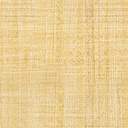 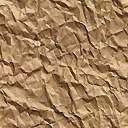 